Position AnnouncementService & Operations Representative: Lawn & Sports DivisionDATE:			January 23, 2017COMPANY INFO:	Grass Roots, Inc. is a service-oriented distributor of Turfgrass maintenance supplies including pesticides, fertilizers, seed, adjuvants, top-dressings and hard goods.  The Lawn & Sports Turf Division caters to the landscape and sports turf markets and has a strong presence in both.  The Golf Division of Grass Roots caters to the golf market.DUTIES:	Assist in the operation of the Lawn & Sports Turf Division including:Answer phones to accept and process orders.Operate forklift at warehouse in shipping & receiving.Prepare orders by processing requests and supply orders; pulling materials; packing boxes; and placing orders in delivery area.Complete deliveries by driving truck or van to and from customers.Maintain truck or van by completing preventive maintenance requirements; arranging for repairs.Monitor inventory and alert appropriate personnel when products are low.Provide quality service by following organization standards.Maintain safe and clean work environment by keeping shelves, walk-up counter, pallet area, and workstations neat; maintain clean shipping supply area; comply with procedures and rules.Assist in Sales of the Lawn & Sports Turf Division including:Attend local promoting Grass RootsHandle “store front” sales to walk-up customersConsult turf managers on agronomic problemsPerform light on the road sales in the Tri-State area Other Info:Work week includes every third Saturday (half day) April – June and September - October (with emergency “on-call” September – March, July/August).Work with Golf Division to maximize shared resources and opportunities.Position reports to Lawn & Sports Turf Division Manager.COMPENSATION:	Competitive Salary/Wage, 10 paid Holidays, Paid Vacation (1 week First Year, 2 weeks each Year Thereafter and every 4 years an additional vacation day is added.), Horizon BC/BS of NJ Direct Access Medical and Dental, Profit Sharing Plan (beginning in Year Two), 401K Plan with 4% Match, Bonuses, Company Vehicle, Cell Phone Reimbursement & Expense Account (AMEX), Association Dues, Costs incurred in attaining and maintaining Pesticide Licenses, Annual Raises based on Performance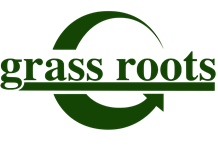 CONTACT: 	Gene Huelster, Division Manager			Grass Roots, Inc.			P.O. Box 336			Mount Freedom, NJ 07970			Tel: 973-252-5455			Fax: 973-252-2881			E-mail: Gene.Huelster@griturf.com